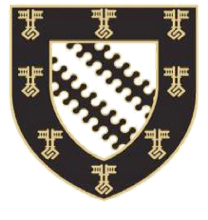 The Exeter Oxford Tutorial Programme 
Exeter College, the University of OxfordOnline Tutorial Proposal FormName: Home University: Home Degree Major: Expected Graduation Date: You must select one of the following:The Oxford Tutorial
Name of project from the list of courses available:The Tailored Oxford Tutorial
Title of your proposal:
Subject area of your proposal: The Independent Research Tutorial 
Title of your proposal: Subject area of your proposal:Briefly describe your proposal in no more than 250 words.Briefly describe any relevant study you have already completed in the area.List any books or other resources which may be relevant and/or necessary to your proposed research.  Please limit your answer to no more than 10 entries.Important:  The Tutorials are subject absolutely to the Academic Director’s approval and the availability of an expert in Oxford to guide your research. Submission of a Tutorial proposal and payment of the fee does not guarantee acceptance.